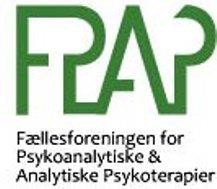 15. FÆLLESKONFERENCE17.-18. november 2023 på Knudshoved KursuscenterFyrvej 1, 5800 NyborgRelation og refleksionKøn – Kønnere – Kønnet Fælleskonferencen er et mødested for alle med interesse for psykodynamisk tænkning. Opmærksomheden på betydningen af relationer er øget de senere år, og i den sammenhæng opstår spørgsmålet om det ubevidstes realitet og manifestationer i tænkning, i kultur og i bred terapeutisk praksis. Fælleskonferencerne har været grobund for og fortsat inspiration til, hvordan psykoanalytisk tænkning kan etableres og udbredes i praksis f.eks. på psykoterapeutiske uddannelser, i psykiatrien, PPR, konsulent-verdenen, privat praksis, socialområdet, almen praksis og indenfor teologi, kunst og musik.På Fælleskonferencen 2023 er temaet Køn. Køn er en central del af den vi er, og måden vi er i verden på. Køn er mere debatteret og kønsbegrebet mere flydende end nogensinde: Hvordan vi forstår ”køn” og hvem der definerer det, hvordan vores kønsidentitet udvikles, hele spørgsmålet om kønstransformation – køn og krop, MeToo bevægelsen, køns betydning i kultur(historien), betydningen af køn i arbejdsliv og karriere mv. På dette års Fælleskonference har vi i oplæg og workshops valgt nogle nedslag i dette store felt, som vi så sammen undersøger, trækker tråde fra og udbreder i konferencens fælles refleksioner, storgruppe og social dreaming.Til at inspirere undersøgelse og refleksion på konferencen vil der være oplæg og workshops både ved repræsentanter for medlemsforeningerne og eksterne oplægsholdere med andre fagligheder.Tid:Fredag 17. november kl. 9.30 – lørdag 18. november kl.13.15Pris:Konference med overnatning kr. 2600,- Konference uden overnatning kr. 2000,-
For studerende fra uddannelserne i Fællesforeningen:Konference med overnatning kr. 1800,- Konference uden overnatning kr. 1600,-Der er et begrænset antal værelser til overnatning, så hurtig tilmelding anbefalesTilmelding:Senest d. 22. oktober 2023 pr. mail mærket ”Fælleskonference” til ramsingpeter@dadlnet.dk. Gør opmærksom på, hvis der ikke ønskes overnatning, ønskes vegetarkost, mulighed for deling af dobbeltværelse og/eller andre særlige ønsker. For studerende medsendes dokumentation fra uddannelsen.Betaling:Senest d. 22. oktober 2023 til FPAPs konto i Nordea, reg.nr. 1436 kontonr. 7554190434. Angivnavn og ”Fælleskonference”.Bed om elektronisk faktura i tilmeldingen, hvis din arbejdsplads skal betale, er en offentlig virksomhed og ønsker elektronisk faktura. Angiv arbejdspladsens navn, adresse, EAN-nummer og evt. reference.Program for 15. FÆLLESKONFERENCEFredag d. 17. november
9.30-10.00 		Ankomst, kaffe og rundstykker10.00-10.30 	Velkomst og præsentation af deltagernev/ Planlægningsgruppen
10.30-11.30 Fælles oplæg: Anna Anchers rumv/ Lillian Munk Rösing, Lektor Københavns Universitet, Institut for kunst og Kulturvidenskab, Afd. for Litteraturvidenskab, Ph.d. i Litteraturvidenskab samt kritiker og forfatterBåde som kunstner og kvinde er Anna Ancher kendetegnet ved en stærk integritet, en evne til at bevare sit eget rum, mens hun bevæger sig gennem mange andres. I sine billeder maler hun rum, der er kendetegnet ved både at lukke sig beskyttende om deres beboere og åbne sig gennemskinneligt for verden. Det lykkes hende og Michael Ancher at ”leve og arbejde sammen” i noget der ligner et velfungerende kunstnerægteskab. Foredraget vil bevæge sig ind i Anna Anchers malede og levede rum og interessere sig for kønnet dér, hvor det markerer sig i hendes værk og virke. 11.30-12.00 		Pause12.00-13.00Fælles oplæg: Transkønnethed – Giv mig en anden krop!v/ Torben Bæk Klein, cand.psych., specialist i psykoterapi, supervision og klinisk sexologi, gruppeanalytiker; leder af Center for Kønsidentitet Odense (CKIO), Endokrinologisk afd. OUH
Hvordan kan psykologen følge den transkønnede patient på vej, som ikke søger psykoterapi, men hormonterapi og kirurgi for at ændre ved krop og køn?Hvordan kan man forstå og empatisk rumme, at den transkønnede kan ønske fjernelse af kvindeligt bryst eller penis - noget som i en anden kontekst ville blive set som et ønske om selvskade?Hvordan bringes teori og metode fra et langvarigt psykoterapeutisk arbejdsliv i spil i en kontekst, som handler om udredning og støtte og ikke om terapi?13.00-14.15		Frokost14.15--15.45 Parallelsessioner, workshops:Dette års workshops har form af fælles undersøgende refleksioner omkring hver sit aspekt af konferencens tema ud fra et kort oplæg fra tovholderne
Køn, krop og lyst
v/ Inge Østergård Hansen, cand.psych. og Lars Bo Jørgensen, cand.psych., gruppeanalytiker
I denne workshop ønsker vi at undersøge fænomenerne KØN, KROP og LYST via refleksionsgruppens erfaringer, associationer og fantasi. Vi antager, at der er en forbindelse mellem begreberne i (alle) mellemmenneskelige relationer, hvad enten det handler om intimitet/seksualitet, arbejde, livet eller…? Det sociale og personlige (ubevidste) kan undersøges via personlige erfaringer, oplevelser, følelser og drømme og bidrage til en forståelse af, hvor ”summen er mere end de enkelte dele”. 
Køn og terapi
v/ Christel Bormann, læge, specialist i psykoterapi og supervision, jungiansk analytiker og Mogens Petersen, organisationskonsulent, filosof 
I workshoppen undersøger vi efter en kort introduktion sammen, hvad køn betyder i terapirummet udfra egne oplevelser og erfaringer: Terapeutens og klientens køn, kønnets betydning i relationen mellem terapeut og klient samt i indholdet af terapien.
Køn og arbejdsliv
v/ Mette Seier Helms, cand.mag., organisationskonsulent, gruppeanalytiker
Med kønnet på arbejde. Efter et kort inspirationsoplag undersøger vi i fællesskab, hvor og hvordan køn spiller ind i arbejdslivet, i individuelle og magtrelationer, i grupper, i sprog og kommunikation og på anden vis – på og under overfladen.15.45-16.15 		Pause 16.15-17.30 StorgruppeStorgruppeleder Peter Ramsing, overlæge og gruppeanalytiker 18.00-19.30 		Middag19.30-? … Noget helt andet …Lørdag d. 18. november8.30-9.45 Social Dreaming Under ledelse af Marianne Malm, cand.psych og gruppeanalytiker
9.45-10.00	Pause10.00-11.15: Fælles oplæg: Mine bedste mareridt – Køn, sex og mor(d) i børnehaveklassenv/ Jetthe Fabiola, cand.scient. i Antropologi, jungianske analytiker, psykoterapeut og meditationslærer 
Mit oplæg præsenterer et nyt perspektiv på den tidlige individuation: Jeg ser mareridt hos førskolebørn som et udtryk for den første individuationskrise. Udfra et empirisk materiale – drømme, tegninger og fortællinger – fokuserer jeg her på pigerne og viser, hvordan datterarketypen spiller en vigtig og overset rolle i deres kønsidentitet og kriseløsning.Ved skolestart kæmper alle børn for at frigøre sig fra mor-symbiosen og møde og tilpasse sig kravene fra den faderlige verden. Man har tidligere (patriarkalsk) antaget, at pigerne ligesom drengene orienterer sig mod helten. Jeg fremhæver datterarketypen som heltens kvindelige modstykke. Datterarketypen er det selvstændiggørende kvindelige; det der frigør og gør, at piger kan kønne deres jeg kvindeligt – og samtidig bevare åbenheden overfor det mandlige, i sig selv og i verden. På den måde bliver datterarketypen afgørende for løsningen på den udviklings- og individuationskrise, der naturligt følger med på vejen ind i uddannelsessystemet og senere ud i livet.

11.15-11.45 		Pause11.45-13.00 StorgruppeStorgruppeleder Peter Ramsing, overlæge, gruppeanalytiker13.00-13.15 		Afrunding i plenum v/ Planlægningsgruppen13.15 		“Løs snak” og sandwich